                    PROPOSIÇÕES 01 –  Presidente João Batista Ferreira                                                         Vereador João Pedro Pazuch                                                         Vereador Clóvis Pereira dos santos                                                         Vereador Jairo Martins Garcias                                                           Vereador Antônio Gilberto Portz                                                          Vereador Fabio Porto Martins                                                         Vereador Silvio Portz                                                         Vereador Astor José Ely                                                         Vereador Diogo Antoniolli                     INDICAÇÃO – 001/2023                     Indico ao Excelentíssimo Senhor Prefeito municipal em parceria com a Secretaria Municipal da Administração, nos termos regimentais e ouvido o plenário que seja feito um estudo para melhorias no prédio da Associação da Comunidade Cupido.MENSAGEM JUSTIFICATIVA:                     Senhor Presidente:                 Senhores Vereadores:                    A sede da associação da Comunidade do Cupido, precisa urgentemente de melhorias, o local é utilizado pela comunidade e também pelo município para atividades sociais. O prédio necessita de reforma, mobília e disponibilidade de internet. Contamos com o poder legislativo para que possam ser realizadas essas melhorias.                                                           Atenciosamente,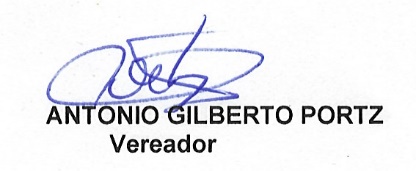 Bom Retiro do Sul, 22 de agosto de 2023.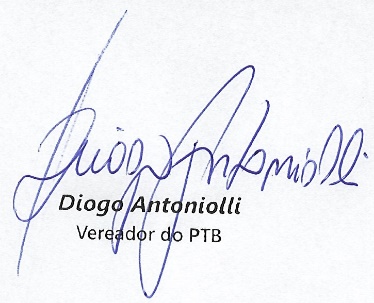 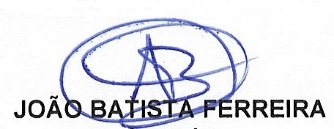 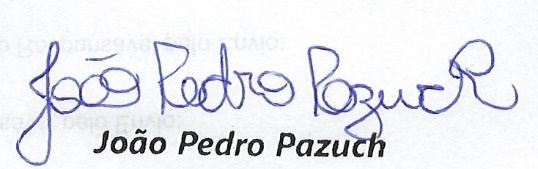 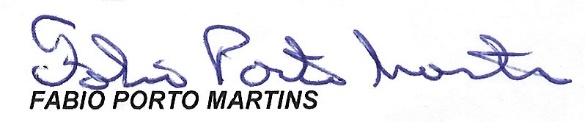 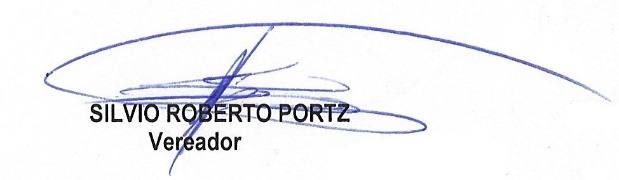 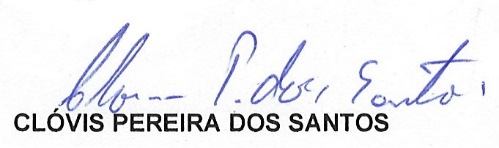 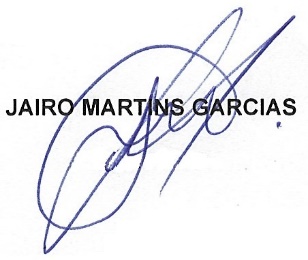 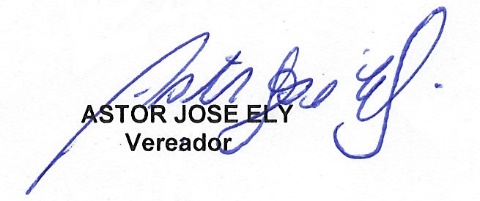 